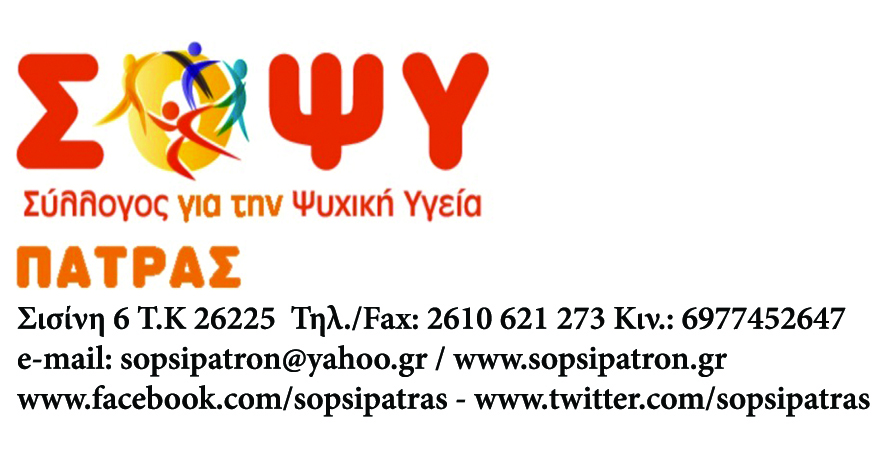 ΠΡΟΓΡΑΜΜΑΤΙΣΜΟΣ του Συλλόγου για την Ψυχική Υγεία Σ.Ο.Ψ.Υ. Πάτρας για το έτος 2016.11/1/2016 - Βράβευση του Συλλόγου μας από την εφημερίδα Πελοπόννησος μέσω του διαγωνισμού "Πρόσωπα της Χρονιάς"22/1/2016 – Δωρεάν διανομή πορτοκαλιών και μανταρινιών για τα μέλη του ΣΟΨΥ Πάτρας26/1/2016 – Μέλη του Συλλόγου παρακολούθησαν δωρεάν την ταινία Νοτιάς στα Ster Cinemas Veso Mare Πάτρας.29/1/2016 - Μέλη του Συλλόγου παρακολούθησαν δωρεάν την θεατρική παράσταση  «Η κυρά της Θάλασσας» του Χ. Ίψεν στο Θέατρο Αγορά στην Εταιρεία Θεάτρου και Τέχνης.29/1/2016 – Μέλη της Κοινωνικής Λέσχης «Εκκίνηση» έπαιξαν bowling  στo Mondo Bowling Veso Mare.30/1/2016 - Εκπαιδευτικό σεμινάριο στις  σπουδάστριες της Κοινωνικής Εργασίας που πραγματοποίησαν και ολοκλήρωσαν την άσκησή τους στο ΣΟΨΥ. 2ος /2016 – Ανακατασκευή site ΣΟΨΥ Πάτρας.3/2/2016 – Μέλη του Συλλόγου μας επισκέφθηκαν το Μουσείο Λαϊκής Τέχνης του Πολιτιστικού Οργανισμού του Δήμου Πατρέων.6/2/2016 – Μέλη του Συλλόγου μας παρακολούθησαν δωρεάν την παράσταση «Ήρθες και θα μείνεις» στο θέατρο Πάνθεον6/2/2016 - Μέλη του Συλλόγου μας παρακολούθησαν δωρεάν τον αθλητικό αγώνα μπάσκετ Απόλλωνας – Καβάλα.26/2/2016 – Μέλη μας παρακολούθησαν την παράσταση "ΔΟΝ ΚΑΜΙΛΛΟ" στο θέατρο Πάνθεον27/7/2016 - Μέλη μας παρακολούθησαν την παράσταση "ΖΩΗ ΤΟΥ ΓΑΛΙΛΑΙΟΥ" από το ΔΗΠΕΘΕ Πάτρας.29/2 – 7/3/2016 - Ανοιχτές ομάδες συζήτησης φοιτητών για θέματα ψυχικής υγείας στο χώρο του Αναγνωστηρίου Bright Side3/3/2016 – Διοργάνωση εκδήλωσης για τον εορτασμό της Τσικνοπέμπτης.9-11/3/2016 – Μετακόμιση στο νέο κτήριο του συλλόγου. 11/3/2016 – Διοργάνωση αποκριάτικης εκδήλωσης «Πυτζάμα Party».20/3/2016 – Εκλογοαπολογιστική συνέλευση ΣΟΨΥ Πάτρας και εκλογές για την ανάδειξη νέου Δ.Σ.4ος 2016 – Εγκαίνια νέου κτηρίου ΣΟΨΥ Πάτρας.4ος 2016 - Έναρξη λειτουργίας Σχολής Γονέων παιδιών και εφήβων.5ος 2016 – Εγκαίνια κοινωνικού καφενείου «Γέφυρες»Τέλη Ιουνίου 2016 - Διοργάνωση 5ου Τουρνουά τάβλι του και 2ου Ερασιτεχνικό Τουρνουά Σκάκι του  συλλόγου, με τίτλο «Ρίξε μια ζαριά ενάντια στην προκατάληψη και τον αποκλεισμό. 6ος – 8ος 2016– θερινό πρόγραμμα ομάδων Συλλόγου8ος /2016 - 3Ο  ΚΑΜΠΙΝΓΚ του Συλλόγου για την Ψυχική Υγεία ΣΟΨΥ Πάτρας με τίτλο «ΣΥΝαντιόμαστε με το μέλλον μας: ΣΥΝταξιδεύουμε, ΣΥΝομιλούμε, ΣΥΝυπάρχουμε»8-9-10/10/2016 -   Φεστιβάλ ΑΝΤΙΣΤΙΓΜΑ με αφορμή τον εορτασμό της Παγκόσμιας Ημέρας για την Ψυχική Υγεία. 9ος /2016 - Έναρξη χειμερινού προγράμματος ομάδων συλλόγουΔεκέμβριος 2016(τέλη) – χριστουγεννιάτικες δράσεις και γιορτή συλλόγου.1ος – 12ος - Υλοποίηση και λειτουργία της νέας υπηρεσίας «Γέφυρες Ζωής» με την ευγενική χορηγία του Ιδρύματος Σταύρος Νιάρχος.3ος – 12ος – Λειτουργία κοινωνικού καφενείου «Γέφυρες» στα πλαίσια της Κοινωνικής Συνεταιριστικής Επιχείρησης Ένταξης με την επωνυμία «ΟΙ ΓΕΦΥΡΕΣ».Αναζήτηση χρηματοδοτικών πηγών  με στόχο την εξασφάλιση της  λειτουργίας του συλλόγου (δράσεις, δωρεές, υποβολή προτάσεων σε Ιδρύματα, ΕΣΠΑ) Έκδοση περιοδικού.Υπογραφή μνημονίων συνεργασίας με συμπράττοντες και συνεργαζόμενους φορείς.Εθελοντική εργασία στο Σύλλογό μας φοιτητών του εξωτερικού μέσω της φοιτητικής οργάνωσης ΑΙΕSEC.Πρακτική άσκηση φοιτητών του Τμήματος Κοινωνικής Εργασίας του ΑΤΕΙ Πάτρας στο σύλλογό μας.Ένταξη του ΣΟΨΥ Πάτρας στο μητρώο Αλληλεγγύης της Γενικής Ταχυδρομικής .Δωρεάν Κούρεμα για μέλη του συλλόγου.